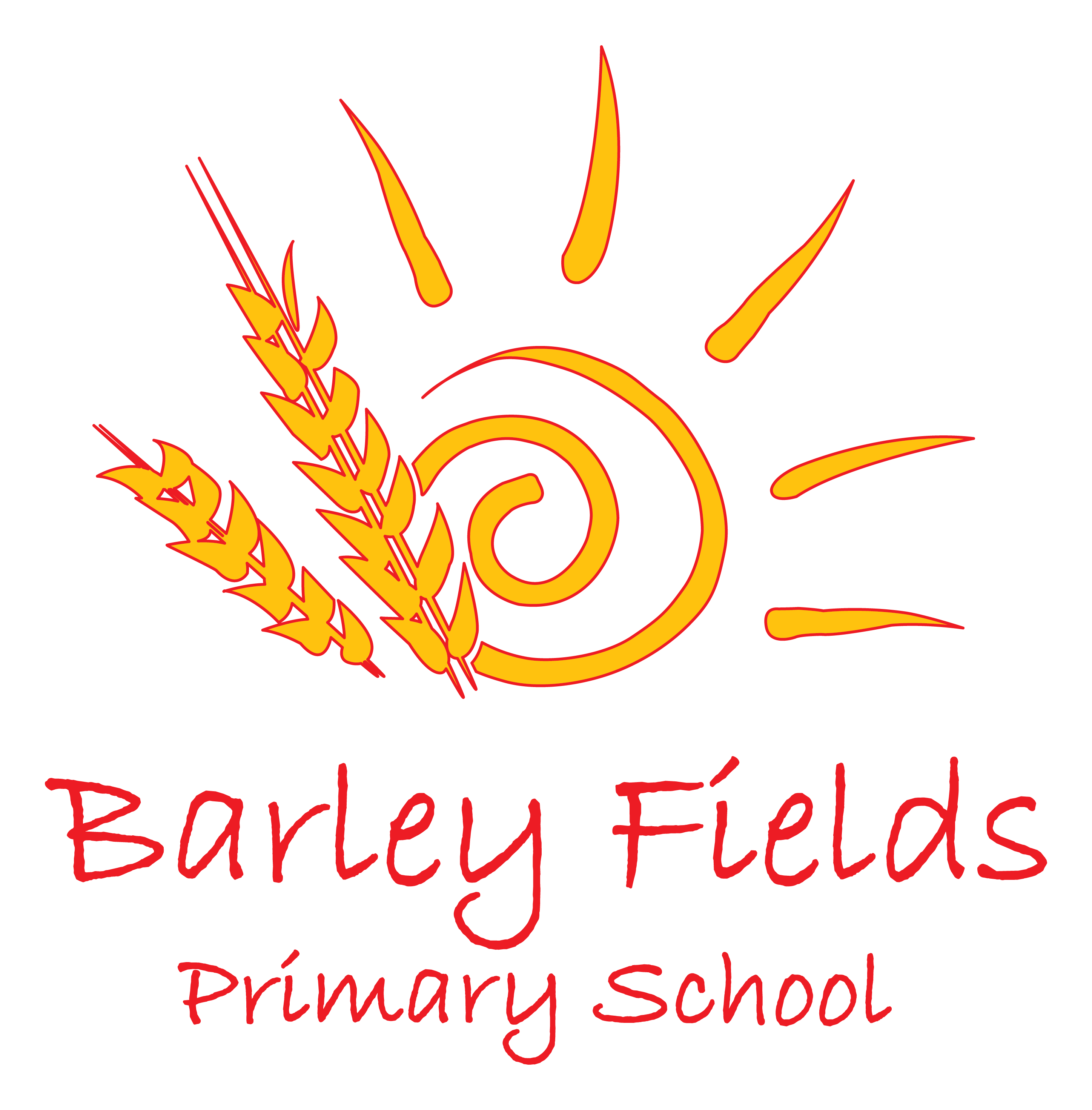 School Uniform Policy2019IntroductionIt is our policy that all children should wear school uniform when attending school, or when participating in a school-organised event outside normal school hours.  We provide a complete list of the items needed for school uniform in our school prospectus and on the school website.Aims and objectivesOur policy is based on the shared understanding that a school uniform:promotes a sense of pride in the school;engenders a feeling of community and belonging;is practical and smart;identifies the children with the school;is not distracting in class (as fashion clothes might be);makes children feel equal to their peers in terms of appearance;is regarded as suitable, and good value for money, by most parents;has been designed with health and safety in mind.School UniformUniform PurchaseSpecific items of school uniform such as jumpers, cardigans, ties, school book bags and PE bags can be ordered from the school uniform suppliers or purchased directly from the school uniform supplier premises; Elizabeth’s Embroidery and Motif8.Preloved Uniform ShopThe PTA will organise periodic sales of preloved school uniforms for a small fee.  The Head Teacher will organise the collection of donated items and these will be stored in the school entrance area.  The stalls will be available at key points during the academic year.Name labelsWe strongly urge all parents to label all items of their children’s clothing as this assists when items of uniform are lost during the day. The suppliers of school uniform will, for a small charge, add a child’s initial’s in embroidery to a school uniform, jacket or book bag.  Only a child’s initials may be added to uniform not full names or nicknames.JewelleryOn health and safety grounds we do not allow children to wear jewellery in our school. The exceptions to this rule are small (not dangling) ear-ring studs in pierced ears, and small objects of religious significance (such as a crucifix on a chain) and watches. These must be removed during PE and games on health and safety grounds.  School takes no responsibility for their safe keeping. HairAll children are requested to tie hair up where it is long enough to do so. This is for both health and safety reasons and to look smart and ready for school. Hair must be tied up in PE. In swimming we request that children wear a swimming cap or tie long hair up. Non regulation hairstyles are not part of school uniform and should not be worn.  These include:Patterns cut into the hairHair that is long in parts and very short elsewhereHair dyed or coloured either wholly or partly, in a non-natural hair colour. FootwearThe school wants all children to grow into healthy adults. We believe that it is dangerous for children to wear shoes with platform soles or high heels in school, so we do not allow this.  We do not allow children to wear trainers to school; these are appropriate for sport or as leisurewear, but are not in keeping with the smart appearance of a school uniform. We require all children to wear the types of shoe described in the uniform list.The role of parents We ask parents who chose to send their children to our school to support the school uniform policy. We believe that parents have a duty to send their children to school correctly dressed and ready for their daily schoolwork.  Parents should ensure that their child has the correct uniform, and that it is clean and in good repair.If any parent would like the school to modify the uniform policy, they should make representation, in the first instance, to the Head Teacher. The school welcomes children from all backgrounds and faith communities. If there are serious reasons, for example religious objections, why parents want their child to wear clothes that differ from the school uniform; the school will look sympathetically at such requests.  Similarly, should an item of school uniform prove problematic for a pupil with disabilities, then parents are invited to draw this to the attention of the Head Teacher. The school will not treat pupils with disabilities unfavourably.The role of governorsThe governing body supports the head teacher in implementing the school uniform policy. It considers all representations from parents regarding this policy, and liaises with the head teacher to ensure that the policy is implemented fairly and with sensitivity.It is the governors’ responsibility to ensure that the school uniform meets all national regulations concerning equal opportunities, and that our school uniform policy is consistent with our policy on equal opportunities.Governors ensure that the school uniform policy helps children to dress sensibly, in clothing that is hardwearing, safe and practical.Pupil non-compliance The Head Teacher, or a person authorised by the Head Teacher, may contact parents when the school uniform code is not being followed.  If the pupil continues to breach uniform rules in such a way they may be sent home to collect their uniform.  The pupil’s absence in this instance will initially be counted as an authorised absence.  If the matter continues the school may consider internally excluding a pupil in response to breaches of uniform policy.  This will be in line with the legal requirements for exclusion.Monitoring and reviewWhen monitoring this policy, through its committee work, the governing body will:seek the views of parents, to be sure that they agree with the policy, and support it;consider with the head teacher any requests from parents for individual children to have special dispensations;require the head teacher to report to the governors on the way the policy is being implemented.This policy will be reviewed by the governing body every two years or earlier if necessary.Date Issued:September 2019Prepared by:Head TeacherReview date:September 2021Date Adopted by Governing Body: boysGirlsWhite shirtSchool tie – elastic, clip on or tiedNavy blue School jumperNavy blue school tank topBlack or Grey TrousersBlack or Grey ShortsFlat Black School Shoes – Velcro or lace up (no trainers)White shirtSchool tieNavy Blue School jumper or cardiganPinafore or skirtBlack or Grey TrousersBlack, grey or red tightsFlat Black School Shoes (no trainers)In Summer Term girls may wear a red and white checked gingham dress with a school cardigan/jumper.